College Club School of Music Application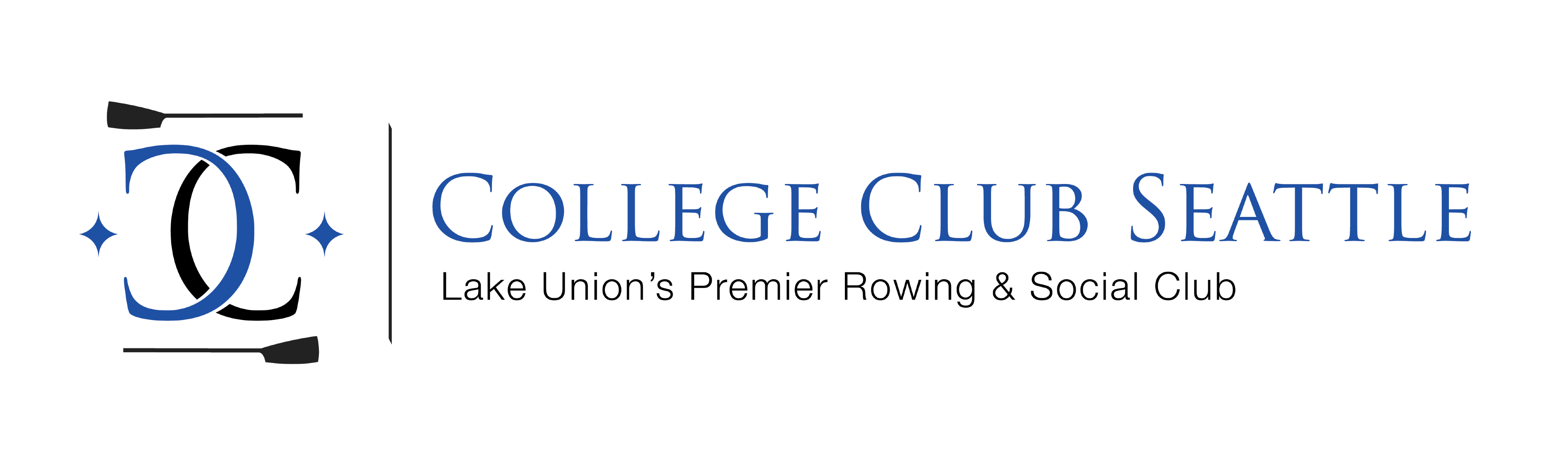 Hi there, We are excited about your interest in learning or becoming more fluent in the beautiful language of music! Whether you’re totally new and have never touched an instrument or used to play a little and want to get back into it, we’ve got the right plan for you! We are currently offering lessons on Guitar, Bass, and Piano taught by Netflix Series Music Composer, Dimiter Yordanov. If you are interested in other instruments, please specify below, and we will find the instructor that’s right for you. To get started, fill this application out and submit in person or to schoolofmusic@collegeclubseattle.com.  Member Name: __________________________________________________________Student Name: _________________________________________Age: _____________Phone: _________________________________________________________________Email: _________________________________________________________________Instrument of Choice (Check One):Guitar: _____Bass: _____Piano: _____Other (Please Specify): ___________________________________________________Experience Level (Check One):Beginner: _____ (e.g. - never played music before or been a very long time)Intermediate: _____ (e.g. - familiar with music, can play some things on an instrument)Advanced: _____ (e.g. - skilled musician, but always looking for ways to improve)Availability: Yay! You're all set. We will review your application and get back to you shortly!Day:SunMonTueWedThuFriSatHours: